Name:___________________________________________			   Unit 3 Energy, Work and Power  – Test ReflectionUsing your test answer sheet, shade in the box below that corresponds to each answer you got RIGHT. Then complete the target with how close you were in mastering the concept and write a sentence about where you are in your understanding.
								Objective: Potential and Kinetic EnergyLearning Target: I can define and give examples of potential and kinetic energy. Learning Target: I can solve equations for potential and kinetic energy. 
Self Reflection: Potential and Kinetic Energy Did you hit the target? Why or why not?									Right On	11-13 Correct
														Close		8-10 Correct
														Way Off	7 or Less Correct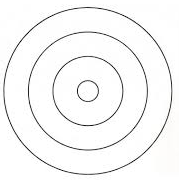 
Objective: Thermodynamics Learning Target: I can distinguish between temperature and heat.Learning Target: I can describe the three ways heat moves and describe the role of conductors/insulators.Learning Target: I can explain and apply the law of conservation of energy. Self Reflection : Thermodynamics 
Did you hit the target? Why or why not?									Right On	10-11 Correct
														Close		 7-9 Correct
														Way Off	6 or less CorrectObjective: Simple Machines – Define/Identify Learning Target: I can define and identify simple machines (lever, pulley, wheel and axle, and incline plane) Learning Target: I can identify examples of simple machines in everyday life.  Self Reflection : Simple Machines – Define/Identify Did you hit the target? Why or why not?									Right On	6 Correct
														Close		4-5 Correct
														Way Off	3 or less CorrectObjective: Simple Machines – Mechanical Advantage Learning Target: I can find the mechanical advantage given pictures or word problems for levers, pulleys. Incline planes and wheel and axles. Self Reflection : Simple Machines – Mechanical AdvantageDid you hit the target? Why or why not?									Right On	7-8 Correct
														Close		5-6 Correct
														Way Off	4 or less Correct
Objective: Machine Efficiency Learning Target: I can define input, output and efficiency in relation to simple machines.Learning Target: I can solve the equation output/inputx100 to find efficiency.  Self Reflection: Machine Efficiency   Did you hit the target? Why or why not?									Right On	3 Correct
														Close		2 Correct
														Way Off	1 or less Correct
Objective: WorkLearning Target: I can define, identify the units and solve equations for work. Self Reflection : WorkDid you hit the target? Why or why not?									Right On	4 Correct
														Close		3 Correct
														Way Off	2 or less Correct
Objective: PowerLearning Target: I can define, identify the units and solve equations for power. Self Reflection: Calculating – Power  Did you hit the target? Why or why not?									Right On	4 Correct
														Close		3 Correct
														Way Off	2 or less Correct1817181920212233344142432324253031323536373839791012142941127284748495013264023516446154546